Lesson 10: Use Multiples to Find Equivalent FractionsLet’s look at a way to find equivalent fractions without using diagrams.Warm-up: Notice and Wonder: Four EquationsWhat do you notice? What do you wonder?10.1: Elena’s WayElena thought of another way to find equivalent fractions. She wrote:Analyze Elena’s work. Then, discuss with a partner:How are Elena’s equations related to Andre’s number lines?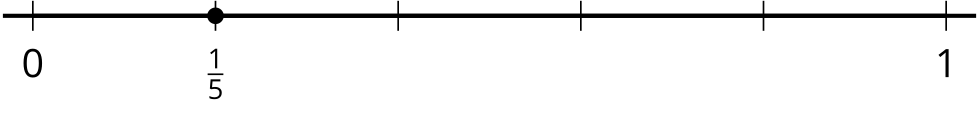 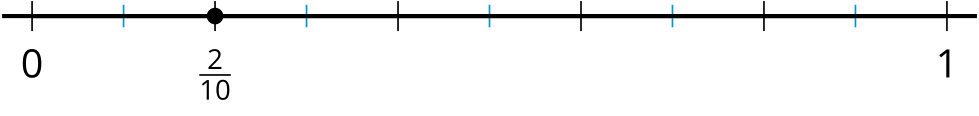 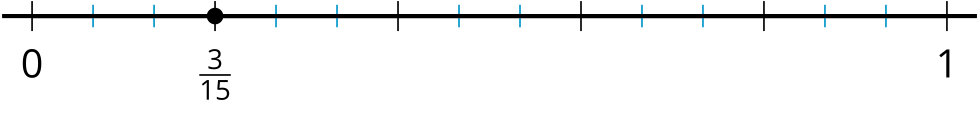 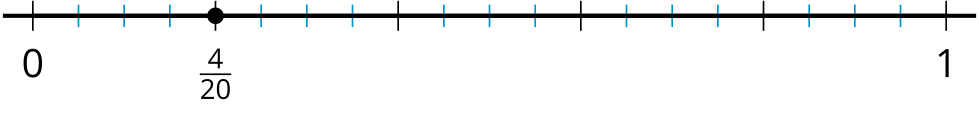 How might Elena find other fractions that are equivalent to ? Show a couple of examples.Use Elena’s strategy to find five fractions that are equivalent to . Use number lines to check your thinking, if they help.10.2: Equivalence HuntingLook at Elena’s strategy from an earlier activity.Could her strategy help us know whether two fractions are equivalent? Try using it to check the equivalence of these fractions: and  and For any two fractions that are equivalent, write an equation.Find all fractions in the list that are equivalent to . Be prepared to explain or show how you know.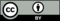 © CC BY 2021 Illustrative Mathematics®